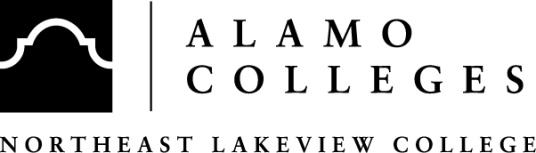  Office of Student Development, Leadership & ActivitiesOn/Off Campus Activity FormAPPLICATION FOR ON CAMPUS ACTIVITIES 2 WEEKS IN ADVANCE / APPLICATION FOR OFF CAMPUS ACTIVITIES 1 MONTH IN ADVANCEI _____________________________, a registered student at Northeast Lakeview College              Name of Studentrepresenting _________________________, have permission to use                           Name of OrganizationLocation:  _____________________________________________________________________Address:  ______________________________________________________________________                  ______________________________________________________________________As the site for _____________________________to be held on ________from ____ to ____                                  Activity                                                                          Date                        TimeDescription of Event:______________________________________________________________________________ __________________________________________________________________________________________________________________________________________________________________________________________________________________________________________It is understood that the above-mentioned student organization will restore the area used to its original and proper state.	Advisor(s) must be in attendance at all activities sponsored by the organization.Print Name:  _____________________________                                               Location RepresentativePosition:  ________________________________Phone Number:  __________________________Approved:  _______________________________Advisor’s Name:  ________________________________________  (Please Print)Advisor’s Signature:  ______________________________________  Date:  ________________Student Representative:  _____________________________________  (Please Print)Student Signature:  __________________________________________  Date:  _____________Approved              Signature:  _______________________________________                                                                Student Development, Leadership & Activities RepresentativeDisapproved         Date:  _______________